Publicado en 08032 el 17/09/2013 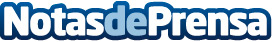 Existe un cambio de patrón en el comportamiento de los hackersLas actividades maliciosas a través de Internet son cada vez más abundantes; ciberespionaje, ciberdelitos o intrusiones no deseadas en sistemas informáticos son algunos de los ejemplos de lo que se está viviendo en la era de la información y tecnologías.Datos de contacto:Adriana LafuenteNota de prensa publicada en: https://www.notasdeprensa.es/existe-un-cambio-de-patron-en-el-comportamiento-de-los-hackers Categorias: Ciberseguridad http://www.notasdeprensa.es